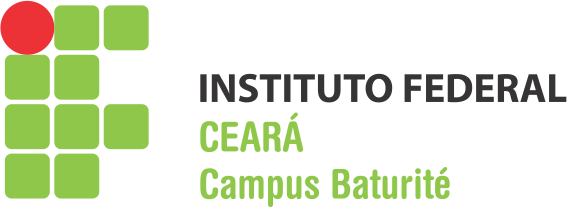 Coordenação Técnico-PedagógicaPLANO DE ESTUDOSImportante: planejar e organizar seu tempo e suas tarefas diárias e semanal o ajudará a estudar de modo mais eficiente.Dicas:Utilize estratégias de estudo que melhor favorecem o seu rendimento:aprendo melhor sozinho? em grupo? escrevendo? resumindo? assistindo? lendo? ouvindo? ensinando? resolvendo? debatendo?Reserve um momento do dia ideal para o seus estudos: aquele horário que você tem maior concentração e é mais produtivo;Organize o seu ambiente de estudos: limpo, organizado, sem barulho, bem iluminado e que favoreça sua concentração;Organize o seu material de estudos; eOrganize o seu tempo: prepare um planejamento realista!Orientações1° Preencha todo o horário com suas atividades já estabelecidas;2° Observe os horários disponíveis para estudo;3° Estabeleça momentos para revisões: anotações, slides, caderno, mapas mentais, vídeo-aulas, aulas gravadas, podcasts;4° Estabeleça momentos para resolução de exercícios: resolva novas questões, refaça questões que errou e busque entender porque errou;5° Estabeleça momentos para o seu lazer: filmes, músicas, jogos, livros, redes sociais, conversar e etc;6° Estabeleça momentos para a prática de exercícios físicos: corridas, caminhadas, exercícios ao ar livre e etc;7° Estabeleça momentos para descanso e durma bem! O sono tem uma importante função na consolidação da aprendizagem;8° Disciplina: não acumule estudos! Estude diariamente; e9° Cuidado com distrações: no seu planejamento de estudos você deverá ter um momento para tudo!HorárioSegundaTerçaQuartaQuintaSextaSábadoDomingo6:00 a 7:007:00 a 8:008:00 a 9:009:00 a 10:0010:00 a 11:0011:00 a 12:0012:00 a 13:0013:00 a 14:0014:00 a 15:0015:00 a 16:0016:00 a 17:0017:00 a 18:0018:00 a 19:0019:00 a 20:0020:00 a 21:0021:00 a 22:0022:00 a 23:0023:00 a 00:000:00 a 1:001:00 a 2:002:00 a 3:003:00 a 4:004:00 a 5:005:00 a 6:00